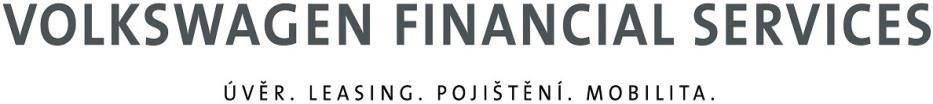 DODATEK č. 3 KE SMLOUVĚ O OPERATIVNÍM LEASINGU  č. 834917 uzavřený níže uvedeného dne měsíce a roku mezi  Smluvní strany:  ŠkoFIN, s.r.o., IČO : 45805369  se sídlem: Pekařská 6, 155 00 Praha 5 kterou zastupují: xxxxxxxxxxxxxxxxxxxxxxxbankovní spojení: xxxxxxxxxxxxxxxxxxxxxxxxxxxxxxxxxxxzaps. v obchodním rejstříku vedeném Městským soudem v Praze, oddíl C, vložka 11881 (dále jen „společnost“)   a  Všeobecná zdravotní pojišťovna České republiky, IČO : 41197518,  se sídlem: Orlická 2020/4, 130 00 Praha 3 – Vinohrady kterou zastupuje: Ing. Zdeněk Kabátek, ředitel k podpisu Dodatku č. 3 je pověřen: Ing. Marek Cvrček, ekonomický náměstek ředitele VZP ČR bankovní spojení: xxxxxxxxxxxxxxxxxxxxxxxxxxxxxxxxxxxxxzřízena zákonem č. 551/1991 Sb., o Všeobecné zdravotní pojišťovně České republiky, není zapsána v obchodním rejstříku (dále jen „klient“) (společně též jako „smluvní strany“ nebo jednotlivě „smluvní strana“) 1. Preambule  1.1.   Smluvní strany uzavřely dne 18/11/13 smlouvu o operativním leasingu číslo 834917 (dále jen         „Smlouva“). Předmětem Smlouvy je vozidlo Škoda Rapid Elegance 1,2TSI,     číslo karoserie: TMBAM6NH3E4020074, RZ: 3AX3057. Doba trvání Smlouvy je 48 měsíců.             2. Změny a doplnění  3.1. Smluvní strany jsou si plně vědomy zákonné povinnosti uveřejnit dle zákona č. 340/2015 Sb., o zvláštních podmínkách účinnosti některých smluv, uveřejňování těchto smluv a o registru smluv (zákon o registru smluv) tento Dodatek č. 3, a to prostřednictvím registru smluv. Smluvní strany se dohodly, že tento Dodatek č. 3 zašle správci registru smluv k uveřejnění prostřednictvím registru smluv klient. Společnost bere na vědomí a výslovně souhlasí s tím, že s výjimkou ustanovení znečitelněných v souladu se zákonem o registru smluv bude uveřejněno úplné znění Dodatku č. 3. Tento Dodatek č. 3 nabývá platnosti dnem jeho podpisu poslední ze smluvních stran, účinnosti nabývá druhým dnem od jeho uveřejnění prostřednictvím registru smluv dle tohoto odstavce. Dodatek č. 3 ze strany společnosti nebude podepsán a změna dle článku 2. tohoto Dodatku č. 3 nebude provedena v případě, že na Smlouvě bude evidována pohledávka po splatnosti vyšší než jedna splátka nájemného. 3.2. Tento Dodatek č. 3 je vyhotoven ve třech stejnopisech s platností originálu, z nichž společnost obdrží jeden stejnopis a klient dva stejnopisy Dodatku č. 3.  3.3. Ostatní ustanovení Smlouvy ve smyslu předchozích dodatků a obchodních podmínek ke Smlouvě, která nejsou dotčena tímto Dodatkem č. 3, zůstávají v platnosti.  V Praze dne ……………………...……..  			V .......................... dne .......................... ŠkoFIN, s.r.o.     						Všeobecná zdravotní pojišťovna  České republiky …………………………………………… 			  …………………………………………..xxxxxxxxxxxxxxxxxx	Ing. Marek Cvrček 	ekonomický náměstek ředitele VZP ČR   ……………………………………………..  xxxxxxxxxxxxxxxxxx 2.1. Smluvní strany se dohodly na změně doby trvání Smlouvy. Změnou doby trvání Smlouvy dochází také ke změně následujících parametrů Smlouvy od 06. 02. 2018, s čímž obě smluvní strany souhlasí.                  Nová doba trvání Smlouvy:                      60  Nově stanovený konec Smlouvy:                05. 02. 2019  Nově stanovený počet km za dobu Smlouvy:    120 000  Měsíční leasingová splátka bez DPH:           4 183,37 Kč  Měsíční leasingová splátka vč. DPH:            5 061,88 Kč  3. Závěrečná ustanovení  